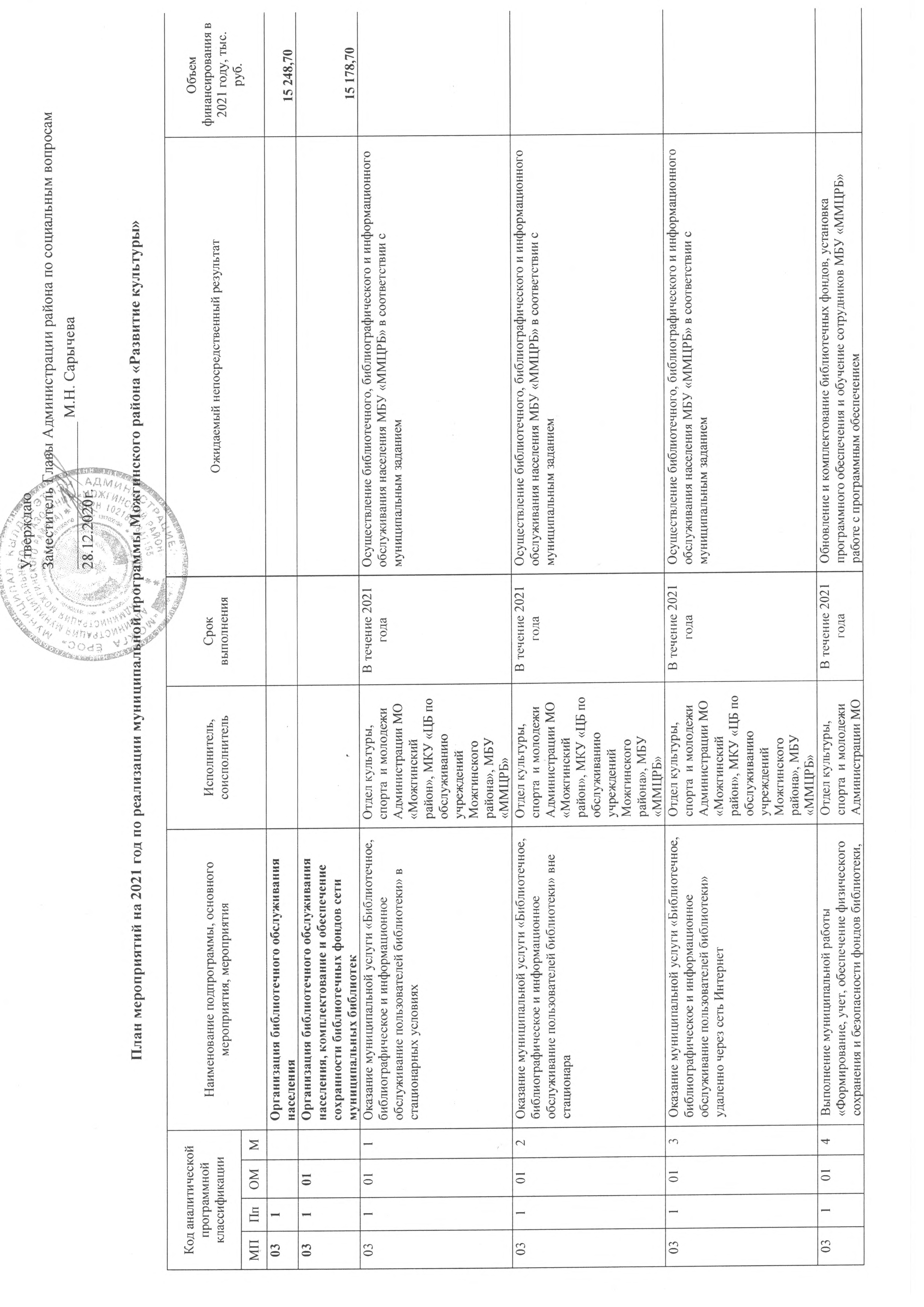 031014 Выполнение муниципальной работы «Формирование, учет, обеспечение физического сохранения и безопасности фондов библиотеки, включая оцифровку фондов»Отдел культуры, спорта  и молодежи Администрации МО «Можгинский район», МКУ «ЦБ по обслуживанию учреждений Можгинского района», МБУ «ММЦРБ»В течение 2021 годаОбновление и комплектование библиотечных фондов, установка программного обеспечения и обучение сотрудников МБУ «ММЦРБ» работе с программным обеспечением 031015 Выполнение муниципальной работы «Библиографическая обработка документов и создание каталогов».Отдел культуры, спорта  и молодежи Администрации МО «Можгинский район», МКУ «ЦБ по обслуживанию учреждений Можгинского района», МБУ «ММЦРБ»В течение 2021 годаСоздание электронных информационных ресурсов031016Обновление и комплектование библиотечных фондовОтдел культуры, спорта  и молодежи Администрации МО «Можгинский район», МКУ «ЦБ по обслуживанию учреждений Можгинского района», МБУ «ММЦРБ»В течение 2021 годаВо взаимодействии с Администрацией МО «Можгинский район», Министерством культуры Удмуртской Республики, Министерством информатизации и связи Удмуртской Республики будет обеспечено обновление и комплектование библиотечных фондов МБУ «ММЦРБ» 031017Подключение общедоступных муниципальных библиотек к информационно-телекоммуникационной сети «Интернет» и развитие системы библиотечного дела с учетом расширения информационных технологий и оцифровки.Отдел культуры, спорта  и молодежи Администрации МО «Можгинский район», МКУ «ЦБ по обслуживанию учреждений Можгинского района», МБУ «ММЦРБ»В течение 2021 годаВо взаимодействии с Администрацией МО «Можгинский район», Министерством культуры и туризма Удмуртской Республики, Министерством информатизации и связи Удмуртской Республики будет обеспечено подключение общедоступных муниципальных библиотек к информационно-телекоммуникационной сети «Интернет»031018Создание центров общественного доступа (компьютерных аудиторий) в филиалах МБУ «ММЦРБ» к электронным фондам публичных библиотек Удмуртской РеспубликиОтдел культуры, спорта  и молодежи Администрации МО «Можгинский район», МКУ «ЦБ по обслуживанию учреждений Можгинского района», МБУ «ММЦРБ»В течение 2021 годаВ рамках мероприятия планируется обеспечение всех филиалов МБУ «ММЦРБ» доступом к информационно-телекоммуникационной сети «Интернет», приобретение необходимого оборудования и обучение сотрудников МБУ «ММЦРБ».031019Уплата налога на имущество МБУ «ММЦРБ».Отдел культуры, спорта  и молодежи Администрации МО «Можгинский район», МКУ «ЦБ по обслуживанию учреждений Можгинского района», МБУ «ММЦРБ»В течение 2021 годаВ рамках мероприятия осуществляется уплата налога на имущество МБУ «ММЦРБ».03102Подключение общедоступных библиотек Российской Федерации к сети «Интернет» и развитие системы библиотечного дела с учетом задач расширения информационных технологий и оцифровкиОтдел культуры, спорта  и молодежи Администрации МО «Можгинский район»,МБУ «ММЦРБ»В течение 2021 годаВо взаимодействии с Администрацией МО «Можгинский район», Министерством культуры Удмуртской Республики, Министерством информатизации и связи Удмуртской Республики будет обеспечено подключение общедоступных муниципальных библиотек к информационно-телекоммуникационной сети «Интернет»03103Обновление и комплектование библиотечных фондовОтдел культуры, спорта  и молодежи Администрации МО «Можгинский район»,МБУ «ММЦРБ»В течение 2021 годаВо взаимодействии с Администрацией МО «Можгинский район», Министерством культуры Удмуртской Республики, Министерством информатизации и связи Удмуртской Республики будет обеспечено обновление и комплектование библиотечных фондов МБУ «ММЦРБ» 70,00032Организация досуга и предоставление услуг организаций культуры66 282,0003201Обеспечение услугами по организации досуга и обеспечение жителей услугами организаций культуры66 282,0003201 1Оказание муниципальной услуги «Организация и проведение мероприятий» (культурно-массовые)Отдел культуры, спорта  и молодежи Администрации МО «Можгинский район», МКУ «ЦБ по обслуживанию учреждений Можгинского района»,МБУ Можгинского района «ЦКС»В течение 2021 годаЕжегодно планируется проведение более 2800 мероприятий; среднее число посетителей мероприятий – не менее 110 человек.032012 Оказание муниципальной услуги «Организация деятельности клубных формирований и формирований самодеятельного народного творчества»Отдел культуры, спорта  и молодежи Администрации МО «Можгинский район», МКУ «ЦБ по обслуживанию учреждений Можгинского района»,МБУ Можгинского района «ЦКС»В течение 2021 годаОрганизация деятельности клубных формирования МБУ Можгинского района «ЦКС» в соответствии с муниципальными заданиями (в  подразделениях МБУ Можгинского района «ЦКС» ежегодно планируется  осуществление деятельности более 250 клубных формирований со  средним количеством участников в клубном формировании - 10 человек)032013Внедрение во всех структурных подразделениях МБУ Можгинского района «ЦКС» и МБУ «МРДК» системы регулярного мониторинга удовлетворенности потребителей качеством предоставляемых услуг путем проведения анкетирования среди получателей услуг.Отдел культуры, спорта  и молодежи Администрации МО «Можгинский район», МКУ «ЦБ по обслуживанию учреждений Можгинского района»,МБУ Можгинского района «ЦКС»В течение 2021 годаРеализация данного мероприятия позволит проводить в сельских домах культуры, клубах оценку удовлетворенности потребителей качеством и доступностью предоставляемых ими услуг. Данный показатель используется в муниципальных заданиях на оказание муниципальных услуг (выполнение работ), а также в трудовом договоре с руководителем МБУ Можгинского района «ЦКС» в целях установления зависимости заработной платы работников от результатов деятельности.032014Уплата налога на имущество МБУ Можгинского района «ЦКС» и МБУ «Можгинский РДК».Отдел культуры, спорта  и молодежи Администрации МО «Можгинский район», МКУ «ЦБ по обслуживанию учреждений Можгинского района»,МБУ Можгинского района «ЦКС»В течение 2021 годаВ рамках мероприятия осуществляется уплата налога на имущество МБУ Можгинского района «ЦКС» 03202Обеспечение развития и укрепления материально-технической базы домов культуры в населенных пунктах с числом жителей до 50 тысяч человекОтдел культуры, спорта  и молодежи Администрации МО «Можгинский район» МБУ Можгинского района «ЦКС»В течение 2021 годаПополнение материально-технической базы для функционирования учреждений культуры в полном объеме 1 515,2003203Обеспечение учреждений культуры специализированным автотранспортом (автоклубами) для обслуживания населения, в том числе, сельского населенияОтдел культуры, спорта  и молодежи Администрации МО «Можгинский район» МБУ Можгинского района «ЦКС»В течение 2021 годаПриобретение специализированного автотранспорта (автоклуба)  для обслуживания сельского населения в малонаселенных пунктах033Реализация национальной политики, развитие местного народного творчества03301Проведение мероприятий по популяризации национальных культур0330101Проведение фестивалей национальных культур: «Мистер Этно», «Этно дива», «Батыръёс», фестиваль народного творчества «Лейся песня», гастрономический фестиваль «Кватчи-Табань» и др.Отдел культуры, спорта  и молодежи Администрации МО «Можгинский район», МКУ «ЦБ по обслуживанию учреждений Можгинского района»,МБУ Можгинского района «ЦКС»В течение 2021 годаПроведение фестивалей национальных культур (по отдельному плану)0330102Проведение традиционных народных праздников: «Рождество», «Святки», «Масленица», «Гырон быдтон» и др.Отдел культуры, спорта  и молодежи Администрации МО «Можгинский район», МКУ «ЦБ по обслуживанию учреждений Можгинского района»,МБУ Можгинского района «ЦКС»В течение 2021 годаПроведение традиционных народных праздников (по отдельному плану)0330103Проведение показательных мероприятий по бытовой национальной культуре: праздник  «Барыни – сударыни  КАПУСТЫ», конкурс среди женщин «Селяночка», «Августовский спас», «Турнан потон» и др.Отдел культуры, спорта  и молодежи Администрации МО «Можгинский район», МКУ «ЦБ по обслуживанию учреждений Можгинского района»,МБУ Можгинского района «ЦКС»В течение 2021 годаПроведение  показательных мероприятий по бытовой национальной культуре (по отдельному плану)03302Поддержка деятельности общественных центров национальных культур0330201Организация и проведение совещаний, круглых столов, мастер-классовОтдел культуры, спорта  и молодежи Администрации МО «Можгинский район», МКУ «ЦБ по обслуживанию учреждений Можгинского района»,МБУ Можгинского района «ЦКС»В течение 2021 годаОрганизация, проведение и участие в совещаниях, круглых столах, мастер-классах0330202КонсультированиеОтдел культуры, спорта  и молодежи Администрации МО «Можгинский район», МКУ «ЦБ по обслуживанию учреждений Можгинского района»,МБУ Можгинского района «ЦКС»В течение 2021 годаКонсультирование0330203Практическая помощь вокалистов, хореографов, фольклористов в работе национальных коллективовОтдел культуры, спорта  и молодежи Администрации МО «Можгинский район», МКУ «ЦБ по обслуживанию учреждений Можгинского района»,МБУ Можгинского района «ЦКС»В течение 2021 годаПрактическая помощь вокалистов, хореографов, фольклористов в работе национальных коллективов0330204Предоставление помещений, оборудования в сельских культурных центрах, домах культуры, клубах, иных муниципальных учреждениях Отдел культуры, спорта  и молодежи Администрации МО «Можгинский район», МКУ «ЦБ по обслуживанию учреждений Можгинского района»,МБУ Можгинского района «ЦКС»В течение 2021 годаПредоставление помещений, оборудования в сельских культурных центрах, домах культуры, клубах, иных муниципальных учреждениях 0330205Информирование населения о деятельности общественных центров национальных культурОтдел культуры, спорта  и молодежи Администрации МО «Можгинский район», МКУ «ЦБ по обслуживанию учреждений Можгинского района»,МБУ Можгинского района «ЦКС»В течение 2021 годаИнформирование населения о деятельности общественных центров национальных культур03303Сохранение и развитие  традиционных видов художественных промыслов и ремесел: ткачества, плетение из лозы, инкрустация соломкой, токарно-столярное производство, изготовление изделий из берестыВ течение 2021 года0330301Организация деятельности  клубных формирований по декоративно-прикладному искусству и ремеслам Отдел культуры, спорта  и молодежи Администрации МО «Можгинский район», МКУ «ЦБ по обслуживанию учреждений Можгинского района»,МБУ Можгинского района «ЦКС»В течение 2021 годаОрганизация деятельности клубных формирований0330302Содействие в самореализации мастеров-любителейОтдел культуры, спорта  и молодежи Администрации МО «Можгинский район», МКУ «ЦБ по обслуживанию учреждений Можгинского района»,МБУ Можгинского района «ЦКС»В течение 2021 года Содействие в самореализации мастеров-любителей0330303Организация выставок по декоративно-прикладному искусству и ремесламОтдел культуры, спорта  и молодежи Администрации МО «Можгинский район», МКУ «ЦБ по обслуживанию учреждений Можгинского района»,МБУ Можгинского района «ЦКС»В течение 2021 годаПроведение выставок по декоративно-прикладному искусству0330304Содействие в представлении изделий мастеров Можгинского района на республиканских и межрегиональных выставкахОтдел культуры, спорта  и молодежи Администрации МО «Можгинский район», МКУ «ЦБ по обслуживанию учреждений Можгинского района»,МБУ Можгинского района «ЦКС»В течение 2021 годаПредставление изделий мастеров Можгинского района на республиканских и межрегиональных выставках03304Поддержка национальных самобытных коллективов самодеятельного художественного творчестваОтдел культуры, спорта  и молодежи Администрации МО «Можгинский район», МКУ «ЦБ по обслуживанию учреждений Можгинского района»,МБУ Можгинского района «ЦКС»В течение 2021 годаВыдвижение на премию Правительства Удмуртской Республики «Признание» за вклад в развитие народного творчества, на звание "Народный" и образцовый"03305Сбор фольклорно-этнографического материала и его популяризацияОтдел культуры, спорта  и молодежи Администрации МО «Можгинский район», МКУ «ЦБ по обслуживанию учреждений Можгинского района»,МБУ Можгинского района «ЦКС»В течение 2021 годаИздание сборников фольклорно-этнографического материала. Использование фольклорно-этнографических материалов в работе исполнителей и коллективов любительского народного творчества, а также для организации фольклорных представлений, путешествий-туров в целях ознакомления с историей, традициями и  обрядами народов, проживающих на территории  Можгинского района03306Восстановление (ремонт, реставрация, благоустройство) воинских захоронений на территории Можгинского районаОтдел культуры, спорта  и молодежи Администрации МО «Можгинский район»В течение 2021 годаВосстановление (ремонт, реставрация, благоустройство) воинских захоронений на территории Можгинского района00330601Проведение ремонтных реставрационных работ и благоустройство воинских захороненийОтдел культуры, спорта  и молодежи Администрации МО «Можгинский район»В течение 2021 годаПроведение ремонтных реставрационных работ и благоустройство 1 воинского захоронения00330602Установка мемориальных знаков на воинских захороненияхОтдел культуры, спорта  и молодежи Администрации МО «Можгинский район»В течение 2021 годаУстановка мемориальных знаков на 1 воинском захоронении0034Создание условий для реализации муниципальной программы609,303401Реализация установленных полномочий (функций), оказание муниципальных услуг (работ), в целях создания условий для реализации муниципальной программы 034011 Обеспечение деятельности Отдела культуры, спорта и молодежи Администрации муниципального образования «Можгинский район» в соответствующих отраслях, организация управления муниципальной программой «Развитие культуры»Отдел культуры, спорта  и молодежи Администрации МО «Можгинский район», МКУ «ЦБ по обслуживанию учреждений Можгинского района»В течение 2021 годаРеализация единой культурной политики на территории Можгинского района, обеспечение доступности услуг учреждений культуры для населения в целях обеспечения и защиты конституционного права граждан на культурную деятельность и предоставление населению муниципальных услуг по обеспечению свободного доступа к культурным ценностям и благам, создание благоприятной культурной среды для воспитания гармонично развитой личности, формирования у жителей Можгинского района позитивных ценностных установок.034012Обеспечение деятельности муниципального казенного учреждения «ЦБ по обслуживанию учреждений Можгинского района» по организации бухгалтерского учета в муниципальных учреждениях, подведомственных Отделу культуры, спорта и молодежи Администрации муниципального образования «Можгинский район»Отдел культуры, спорта  и молодежи Администрации МО «Можгинский район», МКУ «ЦБ по обслуживанию учреждений Можгинского района»В течение 2021 годаВ рамках мероприятия по договорам с муниципальными учреждениями культуры Можгинского района специалистами МКУ «ЦБ по обслуживанию учреждений  Можгинского района» осуществляется ведение бухгалтерского учета и  составления отчетности, правовое и материально-техническое обеспечение деятельности в соответствующих учреждениях034013Уплата налога на имущество организаций.Отдел культуры, спорта  и молодежи Администрации МО «Можгинский район»,  МКУ «ЦБ по обслуживанию учреждений Можгинского района», МБУ Можгинского района «ЦКС», МБУ «ММЦРБ»В течение 2021 годаВ рамках мероприятия осуществляется уплата налога на имущество Отдела  культуры, спорта и молодежи Администрации муниципального образования «Можгинский район» 03402Совершенствование кадрового обеспечения в муниципальных учреждениях культуры118034021Денежная компенсация расходов по оплате жилых помещений и коммунальных услуг работникам муниципальных организаций, проживающим и работающим в сельских населенных пунктах, в рабочих поселках и поселках городского типаОтдел  культуры, спорта  и молодежи Администрации МО «Можгинский район», МКУ «ЦБ по обслуживанию учреждений Можгинского района», МБУ Можгинского района «ЦКС», МБУ «ММЦРБ»В течение 2021 годаПредоставление мер социальной поддержки работникам муниципальных учреждений культуры Можгинского района в виде денежной компенсации расходов по оплате жилых помещений и коммунальных услуг  (отопление, освещение)88034022 Мероприятия по профессиональной подготовке и переподготовке и повышению квалификации работников муниципальных учреждений культурыОтдел культуры, спорта  и молодежи Администрации МО «Можгинский район», МКУ «МКУ «ЦБ по обслуживанию учреждений Можгинского района», МБУ Можгинского района «ЦКС» и МБУ «ММЦРБ»В течение 2021 годаПовышение квалификации работников муниципальных учреждений культуры осуществляется на базе АОУ ДПО УР «Центр повышения квалификации работников культуры Удмуртской Республики»30,0034023Выдвижение и выплаты денежного поощрения по результатам конкурса на получение денежного поощрения лучшим муниципальным учреждениям культуры, находящимся на территориях сельских поселений, и их работникамОтдел культуры, спорта  и молодежи Администрации МО «Можгинский район», МКУ «ЦБ по обслуживанию учреждений  Можгинского района», МБУ Можгинского района «ЦКС», МБУ «ММЦРБ»В течение 2021 годаВо взаимодействии с Администрацией МО «Можгинский район» и Министерством культуры Удмуртской Республики планируется привлечение межбюджетных трансфертов из бюджета Удмуртской Республики, получаемые по итогам конкурсного отбора социально ориентированных некоммерческих организаций для предоставления субсидий из бюджета Удмуртской Республики на получение денежного поощрения лучшим муниципальным учреждениям культуры, находящимся на территориях сельских поселений, и их работникам.034024 Проведение аттестации работников муниципальных учреждений культуры Можгинского района.Отдел культуры, спорта  и молодежи Администрации МО «Можгинский район», МКУ «ЦБ по обслуживанию учреждений  Можгинского района», МБУ Можгинского района «ЦКС», МБУ «ММЦРБ»В течение 2021 годаПроведение плановой и внеплановой аттестации работников муниципальных учреждений культуры Можгинского района034025Подготовка молодых специалистов в учреждениях высшего и среднего профессионального образования и их последующее трудоустройство в муниципальные учреждения культуры Можгинского районаОтдел  культуры, спорта  и молодежи Администрации МО «Можгинский район», МКУ «ЦБ по обслуживанию учреждений  Можгинского района», МБУ Можгинского района «ЦКС», МБУ «ММЦРБ»В течение 2021 годаПодготовка молодых специалистов в учреждениях высшего и среднего профессионального образования и их последующее трудоустройство в муниципальные учреждения культуры Можгинского района путем целевого набора 034026Проведение встреч со студентами по вопросам заключения договоров последующего трудоустройства в учреждениях культуры Можгинского районаОтдел культуры, спорта  и молодежи Администрации МО «Можгинский район», МКУ «ЦБ по обслуживанию учреждений  Можгинского района», МБУ Можгинского района «ЦКС», МБУ «ММЦРБ»В течение 2021 годаПоиск молодых специалистов для работы в муниципальных учреждениях культуры Можгинского района 03403Совершенствование механизма формирования муниципального задания на оказание муниципальных услуг (выполнение работ) в сфере культуры и его финансового обеспечения034031Уточнение перечня муниципальных услуг (работ) в сфере культурыОтдел культуры, спорта  и молодежи Администрации МО «Можгинский район», МКУ «ЦБ по обслуживанию учреждений  Можгинского района», МБУ Можгинского района «ЦКС», МБУ «ММЦРБ»В течение 2021 годаУточненный перечень муниципальных услуг (работ) в сфере культуры (правовой акт)034032Уточнение показателей объемов и качества муниципальных услуг в сфере культурыОтдел культуры, спорта  и молодежи Администрации МО «Можгинский район», МКУ «ЦБ по обслуживанию учреждений  Можгинского района», МБУ Можгинского района «ЦКС», МБУ «ММЦРБ»В течение 2021 годаУточненный перечень муниципальных услуг (работ) в сфере культуры (правовой акт)034033Формирование муниципального задания учредителем в разрезе МБУ Можгинского района «ЦКС»,  МБУ «ММЦРБ»Отдел культуры, спорта  и молодежи Администрации МО «Можгинский район», МКУ «ЦБ по обслуживанию учреждений  Можгинского района», МБУ Можгинского района «ЦКС», МБУ «ММЦРБ»В течение 2021 годаФормирование муниципального задания  в разрезе МБУ Можгинского района «ЦКС», МБУ «ММЦРБ»034034Расчет размера субсидии на выполнение муниципального задания в разрезе МБУ Можгинского района «ЦКС»,  МБУ «ММЦРБ» на основе единых (групповых) значений нормативных затрат с использованием корректирующих показателейОтдел культуры, спорта  и молодежи Администрации МО «Можгинский район», МКУ «ЦБ по обслуживанию учреждений  Можгинского района», МБУ Можгинского района «ЦКС»,  МБУ «ММЦРБ»В течение 2021 годаПереход к расчету субсидий на выполнение муниципального задания в разрезе структурных подразделений МБУ «ЦКС» и филиалов МБУ «ММЦРБ» на основе единых (групповых) значений нормативных затрат с использованием корректирующих показателей03404Разработка и внедрение системы мотивации руководителей и специалистов муниципальных учреждений культуры Можгинского района на основе заключения эффективных контрактов034041Разработка показателей эффективности деятельности руководителей и специалистов муниципальных учреждений культуры Можгинского районаОтдел культуры, спорта  и молодежи Администрации МО «Можгинский район», МКУ «ЦБ по обслуживанию учреждений  Можгинского района», МБУ Можгинского района «ЦКС»,  МБУ «ММЦРБ»В течение 2021 годаПоказатели эффективности деятельности руководителей и специалистов муниципальных учреждений культуры Можгинского района (правовой акт)034042Внесение изменений в муниципальные правовые акты, регулирующие вопросы оплаты труда работников муниципальных учреждений культурыОтдел культуры, спорта  и молодежи Администрации МО «Можгинский район», МКУ «ЦБ по обслуживанию учреждений  Можгинского района», МБУ Можгинского района «ЦКС»,  МБУ «ММЦРБ»В течение 2021 годаПравовые акты по оплате труда работников муниципальных учреждений культуры034043Внесение изменений в эффективные контракты с руководителями муниципальных учреждений культуры Можгинского района и их филиалов при изменении показателей эффективностиОтдел культуры, спорта  и молодежи Администрации МО «Можгинский район», МКУ «ЦБ по обслуживанию учреждений  Можгинского района», МБУ Можгинского района «ЦКС»,  МБУ «ММЦРБ»В течение 2021 годаВнесение изменений в эффективные контракты с руководителями муниципальных учреждений культуры Можгинского района и их филиалов при изменении показателей эффективности034044Организация работы по заключению эффективных контрактов со специалистами муниципальных учреждений культуры Можгинского района и их филиаловОтдел культуры, спорта  и молодежи Администрации МО «Можгинский район», МКУ «ЦБ по обслуживанию учреждений  Можгинского района», МБУ Можгинского района «ЦКС»,  МБУ «ММЦРБ»В течение 2021 годаЗаключение эффективных контрактов со специалистами муниципальных учреждений культуры Можгинского района и их филиалов03405Повышение информационной открытости органов местного самоуправления Можгинского района в сфере культуры034051Организация регулярного размещения и актуализации информации на специализированном ресурсе официального сайта Администрации муниципального образования «Можгинский район», посвященному вопросам культуры, в том числе: планов мероприятий; анонсов мероприятий; правовых актов, регламентирующих сферу культуры; отчетов о деятельности, включая плановые и фактические показатели в разрезе сельских поселенийОтдел культуры, спорта  и молодежи Администрации МО «Можгинский район», МКУ «ЦБ по обслуживанию учреждений  Можгинского района», МБУ Можгинского района «ЦКС»,  МБУ «ММЦРБ»В течение 2021 годаИнформирование населения о деятельности органов местного самоуправления Можгинского района в сфере культуры034052Создание официальных сайтов муниципальных учреждений культуры Можгинского района (разрезе МБУ Можгинского района «ЦКС», МБУ «ММЦРБ»), а также контроль за публикацией на них информации о деятельности учреждений в соответствии с законодательством, в том числе в разрезе их филиалов (структурных подразделений)Отдел культуры, спорта  и молодежи Администрации МО «Можгинский район», МКУ «ЦБ по обслуживанию учреждений  Можгинского района», МБУ Можгинского района «ЦКС»,  МБУ «ММЦРБ»В течение 2021 годаИнформирование населения о деятельности муниципальных учреждений культуры  Можгинского района 03406Обеспечение комплексной безопасности в муниципальных учреждениях культуры340,00034061Обеспечение пожарной безопасности в муниципальных учреждениях культурыОтдел культуры, спорта  и молодежи Администрации МО «Можгинский район», МКУ «ЦБ по обслуживанию учреждений  Можгинского района», МБУ Можгинского района «ЦКС»,  МБУ «ММЦРБ»В течение 2021 годаУстранение замечаний, указанных в предписаниях ОГПН по г. Можга и Можгинскому району УР ГУ МЧС РФ по Удмуртской Республике300,00034062Мероприятия, направленные на улучшение условий и охраны труда в учреждениях культуры (организация специальной оценки рабочих мест по условиям труда и привидение их в соответствие с установленными требованиями, обучение руководителей и специалистов учреждений по охране труда, пожарному минимуму и т.д.)Отдел культуры, спорта  и молодежи Администрации МО «Можгинский район», МКУ «ЦБ по обслуживанию учреждений  Можгинского района», МБУ Можгинского района «ЦКС»,  МБУ «ММЦРБ»В течение 2021 годаОрганизация специальной оценки рабочих мест по условиям труда и привидение их в соответствие с установленными требованиями, обучение руководителей и специалистов учреждений по охране труда, пожарному минимуму и т.д.10,00034063Мониторинг и анализ предписаний надзорных органов, принятие мер реагированияОтдел культуры, спорта  и молодежи Администрации МО «Можгинский район», МКУ «ЦБ по обслуживанию учреждений  Можгинского района», МБУ Можгинского района «ЦКС»,  МБУ «ММЦРБ»В течение 2021 годаМониторинг, анализ и устранение замечаний, указанных в предписаниях надзорных органов034064Адаптация объектов социальной инфраструктуры с целью доступности для инвалидов и другие мероприятия в рамках реализации государственной программы Российской Федерации «Доступная среда».Отдел культуры, спорта  и молодежи Администрации МО «Можгинский район», МКУ «ЦБ по обслуживанию учреждений  Можгинского района», МБУ Можгинского района «ЦКС»,  МБУ «ММЦРБ»В течение 2021 годаРеализация плана мероприятий («дорожная карта»)по повышению значений показателей доступности для инвалидов и маломобильных групп населения объектов и услуг в сфере культуры Можгинского района30,0003407Мероприятия по обеспечению условий функционирования муниципальных учреждений культуры, отвечающих установленным строительным и санитарным нормамВ течение 2021 года034071Капитальный ремонт, ремонт муниципальных учреждений культуры  Отдел культуры, спорта  и молодежи Администрации МО «Можгинский район», МКУ «ЦБ по обслуживанию учреждений  Можгинского района», МБУ Можгинского района «ЦКС»,  МБУ «ММЦРБ»В течение 2021 годаОбеспечение условий функционирования муниципальных учреждений культуры, отвечающих установленным строительным и санитарным нормам151,30034072Комплексное развитие муниципальных учреждений культуры (обеспечение развития и укрепление материально-технической базы домов культуры в населенных пунктах с числом жителей до 50 тысяч человек, модернизация специального оборудования, приобретение специализированного транспорта и др.)Отдел культуры, спорта  и молодежи Администрации МО «Можгинский район», МКУ «ЦБ по обслуживанию учреждений  Можгинского района», МБУ Можгинского района «ЦКС»,  МБУ «ММЦРБ»В течение 2021 годаВо взаимодействии с Администрацией МО «Можгинский район» и Министерством культуры Удмуртской Республики планируется привлечение межбюджетных трансфертов из бюджета Удмуртской Республики, получаемые по итогам конкурсного отбора социально ориентированных некоммерческих организаций для предоставления субсидий из бюджета Удмуртской Республики на реализацию программ (проектов).003408Строительство (реконструкция) учреждений культуры034081Капитальные вложения в объекты муниципальной собственности, расположенные на территории Можгинского районаОтдел культуры, спорта  и молодежи Администрации МО «Можгинский район», МКУ «ЦБ по обслуживанию учреждений  Можгинского района», МБУ Можгинского района «ЦКС»,  МБУ «ММЦРБ»В течение 2021 годаПроведение мероприятий по строительству (реконструкции) учреждений культуры03409Обеспечение и развитие системы обратной связи с потребителями муниципальных услуг, оказываемых в сфере культуры034091Организация системы регулярного мониторинга удовлетворенности потребителей муниципальных услуг их качеством и доступностью в муниципальных учреждениях культуры Можгинского района Отдел культуры, спорта  и молодежи Администрации МО «Можгинский район», МКУ «ЦБ по обслуживанию учреждений  Можгинского района», МБУ Можгинского района «ЦКС»,  МБУ «ММЦРБ»В течение 2021 годаПроведение регулярных опросов потребителей муниципальных услуг об их качестве и доступности, обработка полученных результатов, принятие мер реагирования034092Организация оценки населением качества и доступности муниципальных услуг в сфере культуры Отдел культуры, спорта  и молодежи Администрации МО «Можгинский район», МКУ «ЦБ по обслуживанию учреждений  Можгинского района», МБУ Можгинского района «ЦКС»,  МБУ «ММЦРБ»В течение 2021 годаПроведение оценки населением качества и доступности муниципальных услуг в сфере культуры, принятие мер реагирования034093Рассмотрение обращений граждан по вопросам сферы культуры, принятие мер реагированияОтдел культуры, спорта  и молодежи Администрации МО «Можгинский район», МКУ «ЦБ по обслуживанию учреждений  Можгинского района», МБУ Можгинского района «ЦКС»,  МБУ «ММЦРБ»В течение 2021 годаРассмотрение обращений граждан по вопросам сферы культуры, принятие мер реагирования034094Публикация на официальном сайте Администрации Можгинского района и поддержание в актуальном состоянии информации об Отделе культуры, спорта и молодежи, его структурных подразделениях, а также муниципальных учреждениях культуры Можгинского района, контактных телефонах и адресах электронной почтыОтдел культуры, спорта  и молодежи Администрации МО «Можгинский район», МКУ «ЦБ по обслуживанию учреждений  Можгинского района», МБУ Можгинского района «ЦКС»,  МБУ «ММЦРБ»В течение 2021 годаОбеспечение доступности сведений для взаимодействия с населением034095Организация деятельности Совета директоров Отдел культуры, спорта  и молодежи Администрации МО «Можгинский район», МКУ «ЦБ по обслуживанию учреждений  Можгинского района», МБУ Можгинского района «ЦКС»,  МБУ «ММЦРБ»В течение 2021 годаОбсуждение вопросов в сфере культуры на Совете директоров, выработка рекомендаций для органов местного самоуправления по осуществлению деятельности в сфере культуры